Why We SaveFill in the blank with the word DAYS, WEEKS, MONTHS, or YEARS. Experts recommend you accumulate enough to cover 3 to 6 _________ of expenses in your emergency fund.Select all of the reasons it's a good idea to begin saving for retirement in your early 20s. True or False: If you start saving as a high school freshman, you'll likely have enough saved by graduation in order to pay all of your college tuition.TrueFalseJasmine is 27 and wants to make sure she'll have enough money to retire when she's 67. Which strategy will BEST help her meet that goal? Save $100 per month in her savings account for the next 40 yearsEnjoy a carefree life now -- travel, buy nice things -- and then start saving a lot when she turns 40Invest automatically, every month, in mutual or index funds, and let the money grow for decadesInvest $100 per month, for the next 10 years, in a high risk/high return stock, and she should have enough already to retire by age 37Which of these is a specialized account used exclusively for saving money for future health expenses? 401(k)529IRAHSAMark whether each of these represents an example of "Keeping up with the Joneses." Which of these is NOT a known reason that people impulse shop?A sense that the product will make your life substantially betterStrategic pricing and ads that lead you to believe that if you buy now, you'll save overallA concern about inflation and its impact on the future cost of goodsThe fear of missing out on a great dealNew items make people feel goodSelect all of the reasons it is dangerous to live paycheck-to-paycheck.Margot is currently a high school junior and wants to be able to pay for all of next year's prom and senior trip herself, using the money from her part-time job, where she gets paid twice per month. Put the steps she should follow to achieve her goal in order. Fill in each blank with one word: EARN, HAPPIER, SAVE, SADDER, SPEND. Research has shown that the more money you ____________, the _________ you feel. 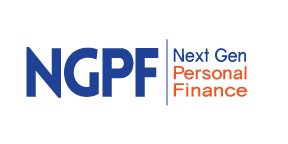 Saving2.2 Why We SaveComprehension QuestionsNameSelectStatementYou'll benefit substantially from compounding interest over all those years Banks typically offer young people higher interest rates, so you'll earn more interestBanks typically offer young people lower interest rates, so you'll pay less in interestYou'll get in the good habit of saving money earlyYou will have more months and years in which to save before it's time for retirementYoung adults typically have fewer responsibilities, can live more thriftily, and can put that money toward savingsYesNoStatementBuying new sneakers the day they come out, because you know others in your class will have them, tooApplying to the top colleges, to see if you'll get accepted to any of themSaving for retirement as soon as you graduate college, to take advantage of compounding interestBuying a new car, instead of a used vehicle, so that friends and neighbors won't think you're poorPlanning a spring break trip you can't really afford so that your pictures look enviable on social mediaSelectStatementIf you lose your job, you have no way to pay billsYou will never be able to buy nice thingsOnly low-income people live paycheck-to-paycheck, so living that way means you are poorIt's difficult to build up savings in an emergency fund or for long-term goalsAlways at risk of overdrawing accounts or maxing out credit cards to meet your needsIt's stressful and can lead to bad decision-makingStepsStatementDetermine how much prom and senior trip will cost, in totalCreate a budget that ensures she can meet her short-term needs but also set aside money toward her savings goalDetermine how much she needs to save per month to meet her goalsDetermine how much she needs to save from each paycheck Determine how many months she has between now and these eventsAutomatically put the money for savings from each paycheck into her savings account, and don't touch it until prom/senior trip time